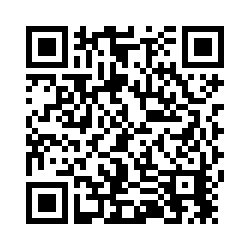 Link to Voting for Awards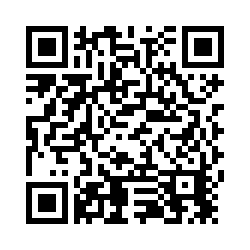 Link to Post-Retreat Survey